南京明辉建设集团宁明辉字【2017】34号转发区住建局关于《溧水区2017年第一期建筑市场综合执法检查的通报》的通知公司各部门、项目部：现将溧水区城乡建设局关于《溧水区2017年第一期建筑市场综合执法检查的通报》（溧建字【2017】86号）文转发给你们，请各项目部认真研究分析本次检查发现的问题，引以为戒，积极展开相应的防治工作，进一步提高质量安全管理水平。南京明辉建设集团二〇一七年八月十一日主题词：建筑市场  检查  通报抄报：公司总经理  副总经理南京明辉建设集团综合办公室印发                                      2017年8月11日印发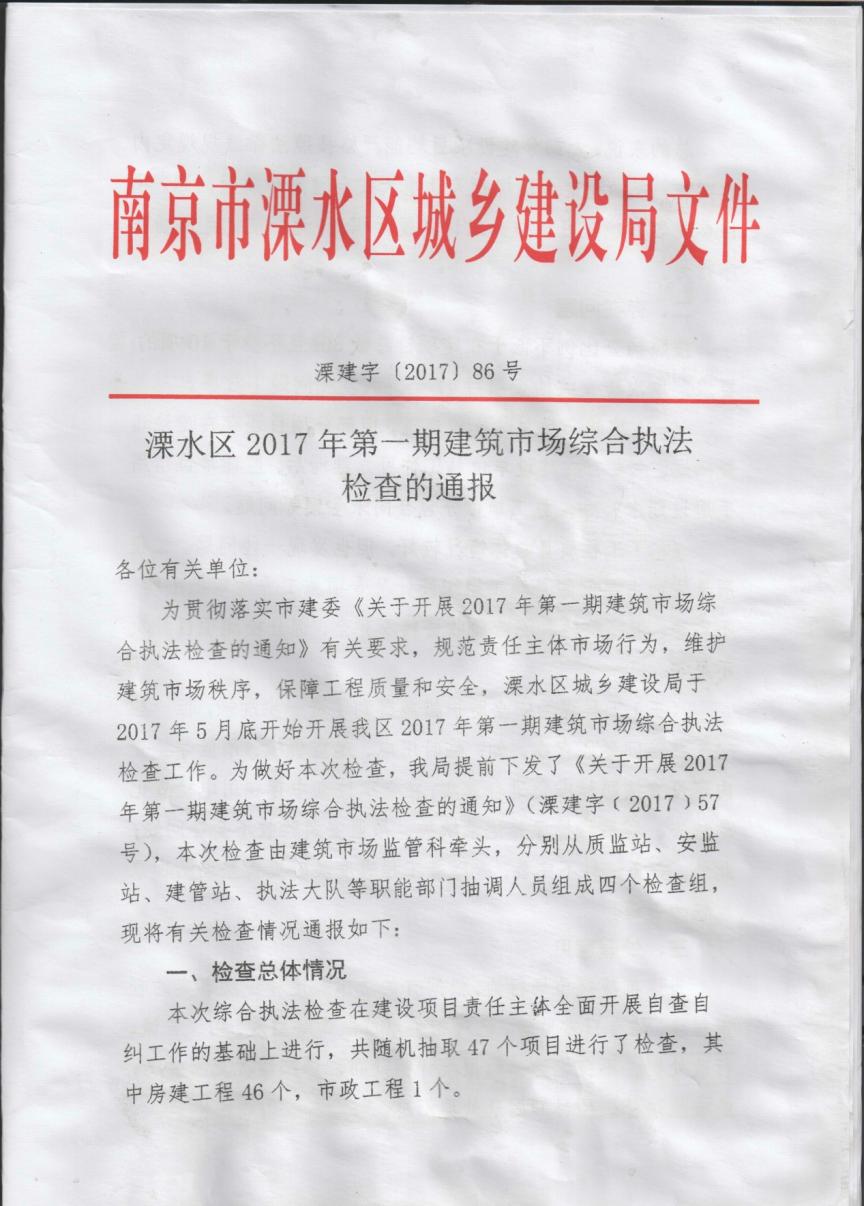 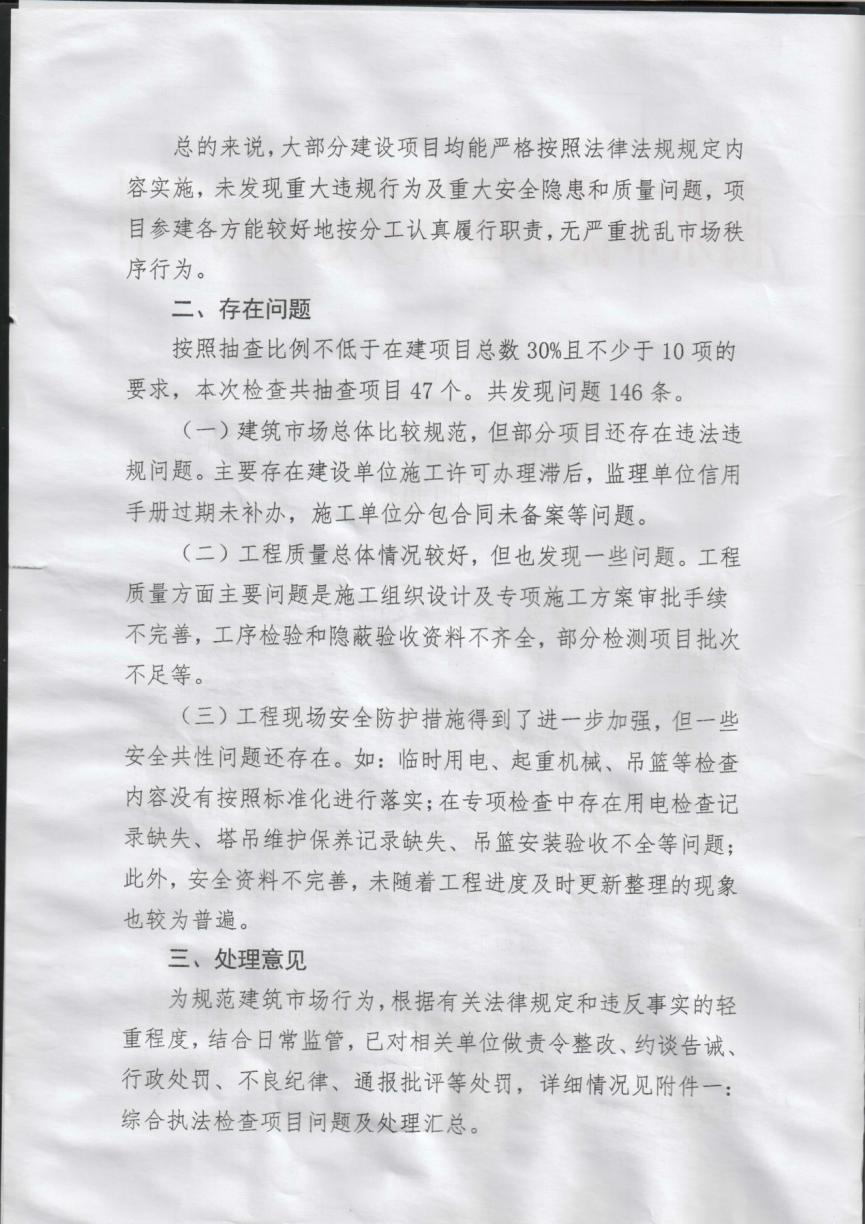 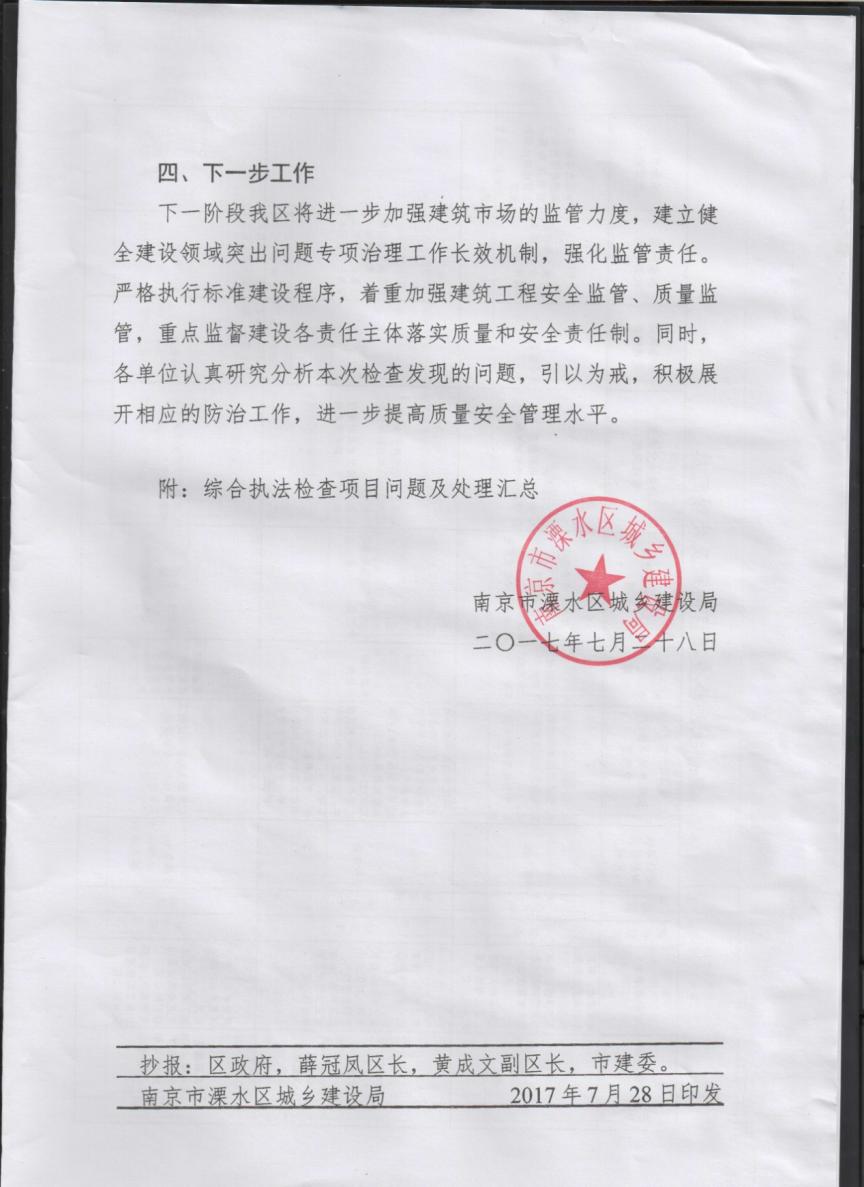 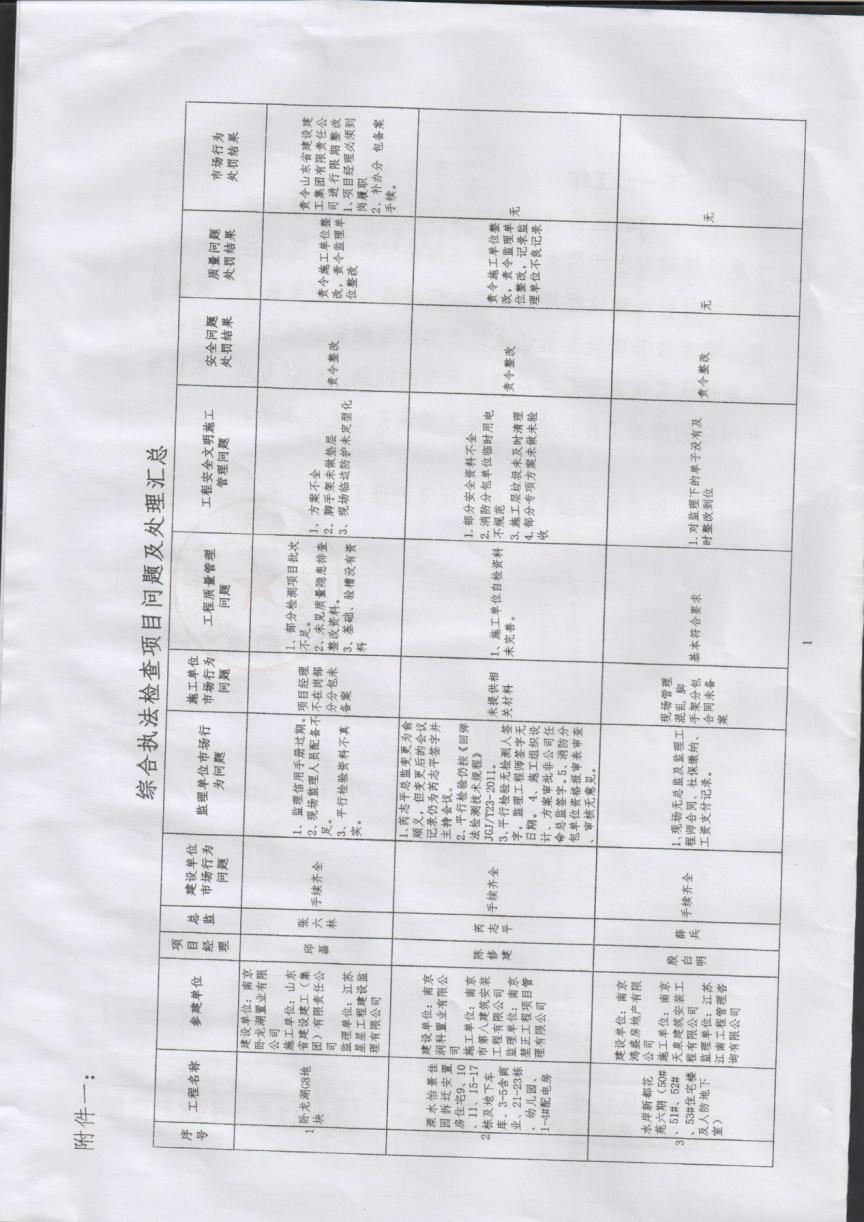 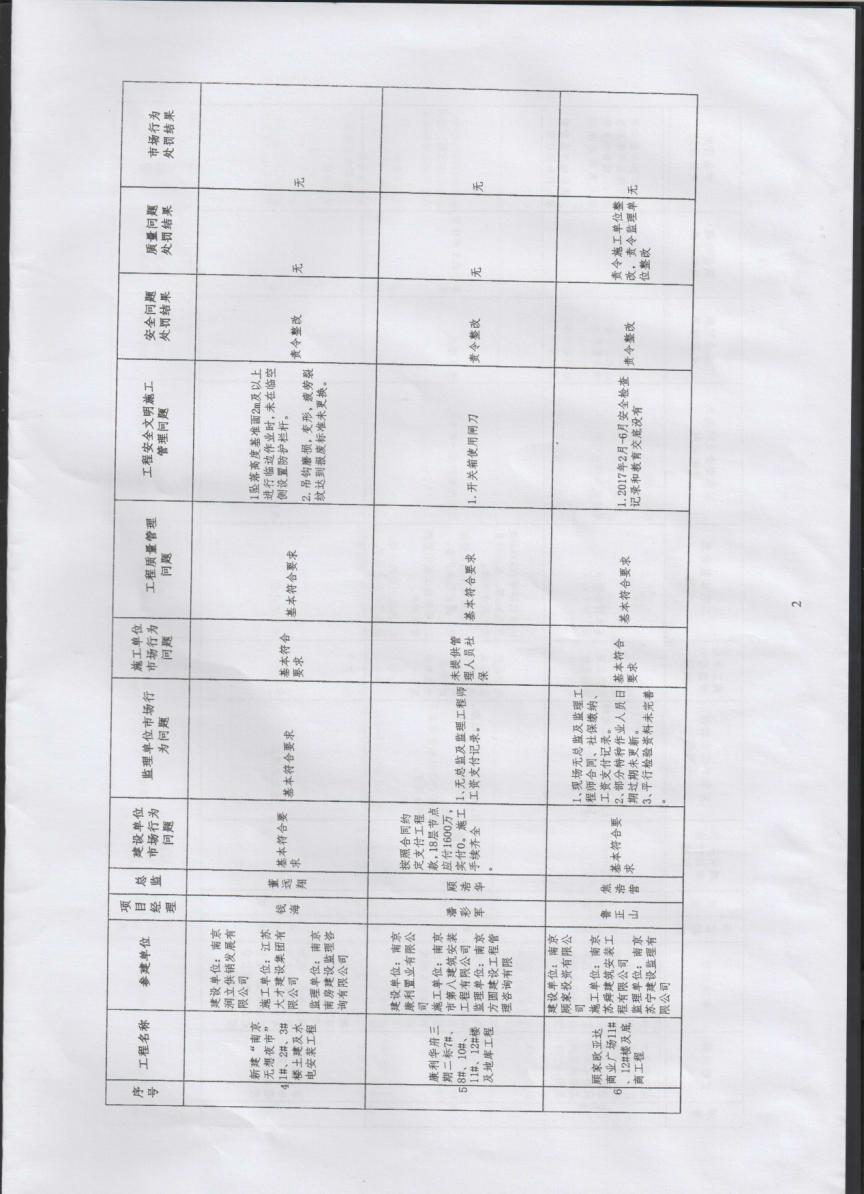 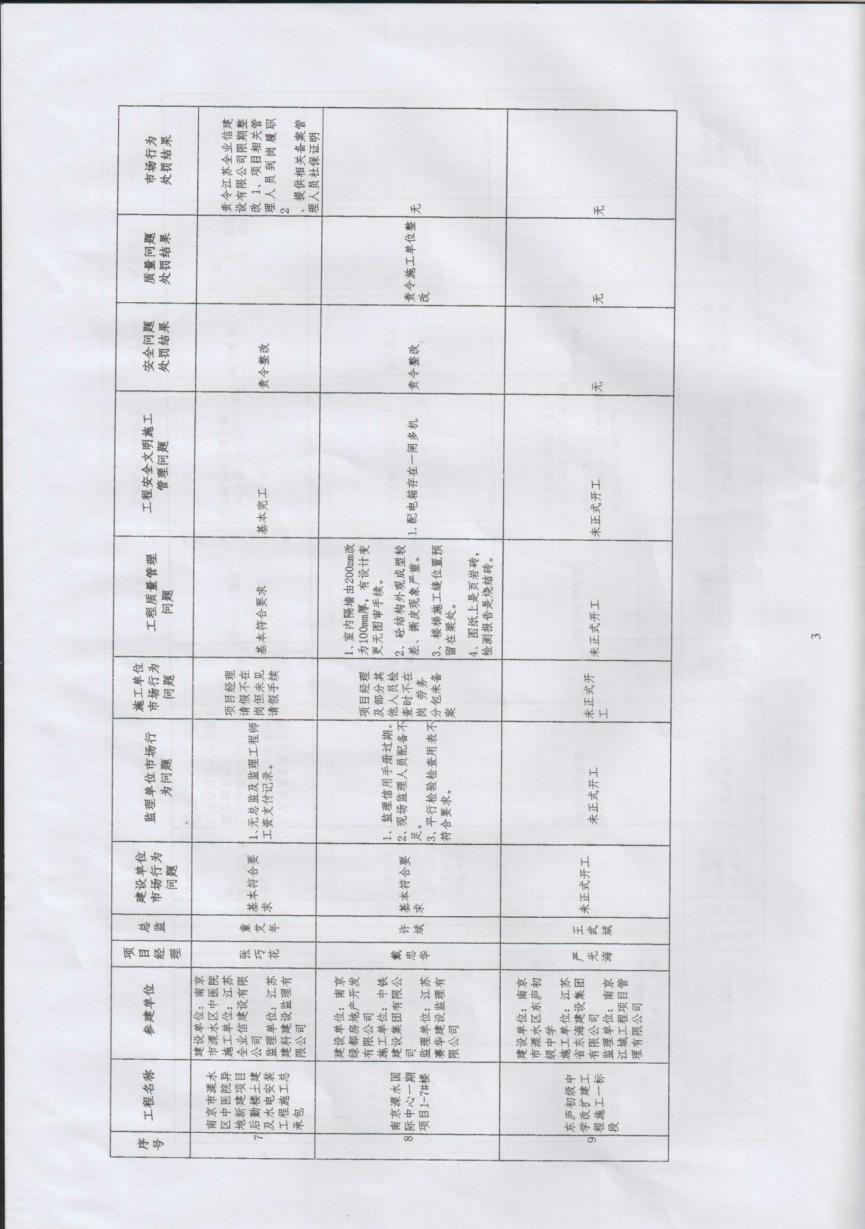 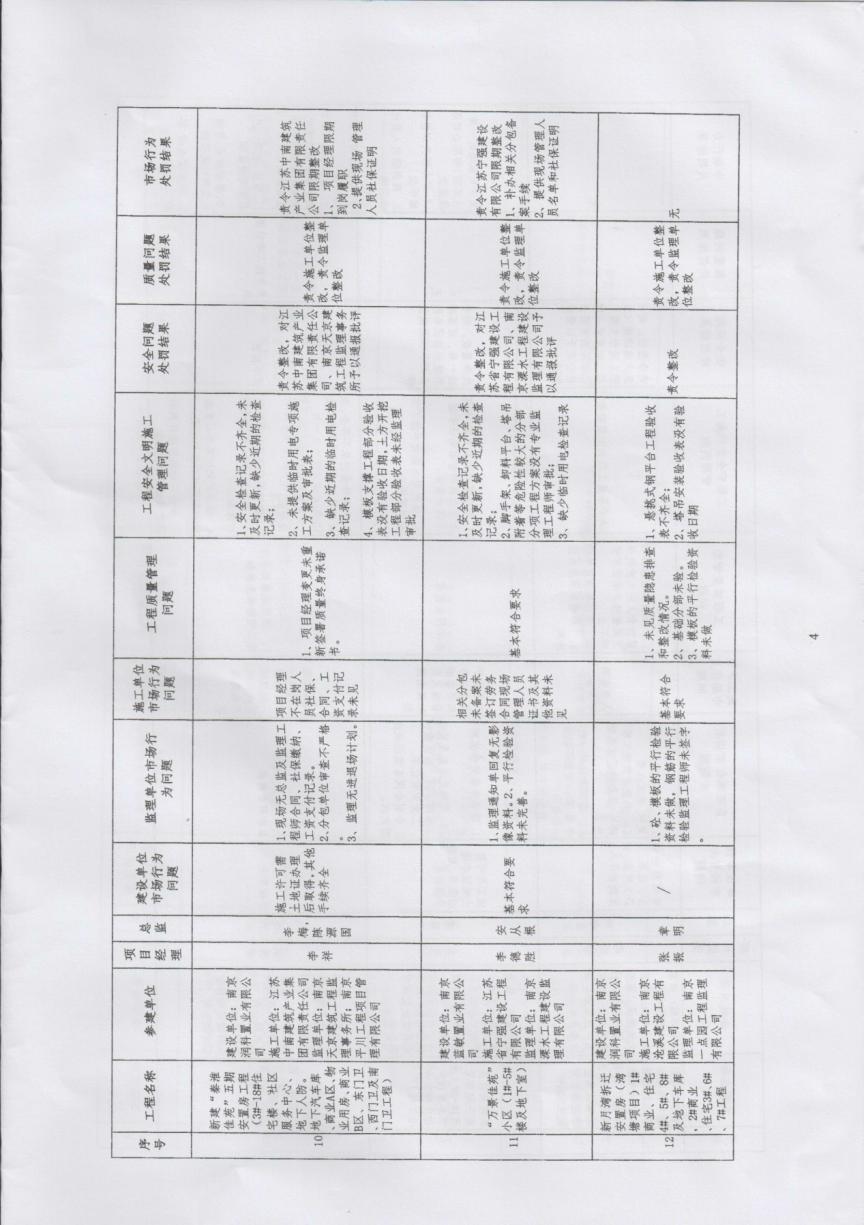 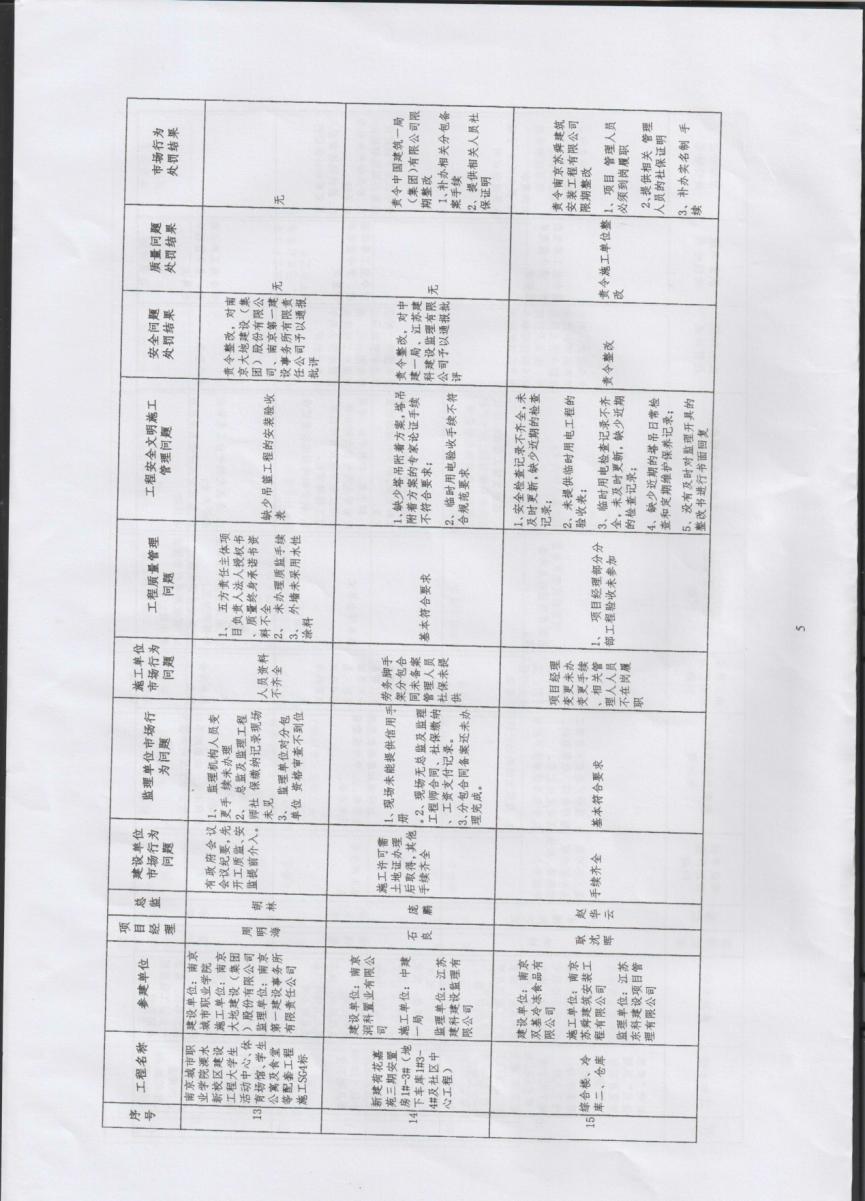 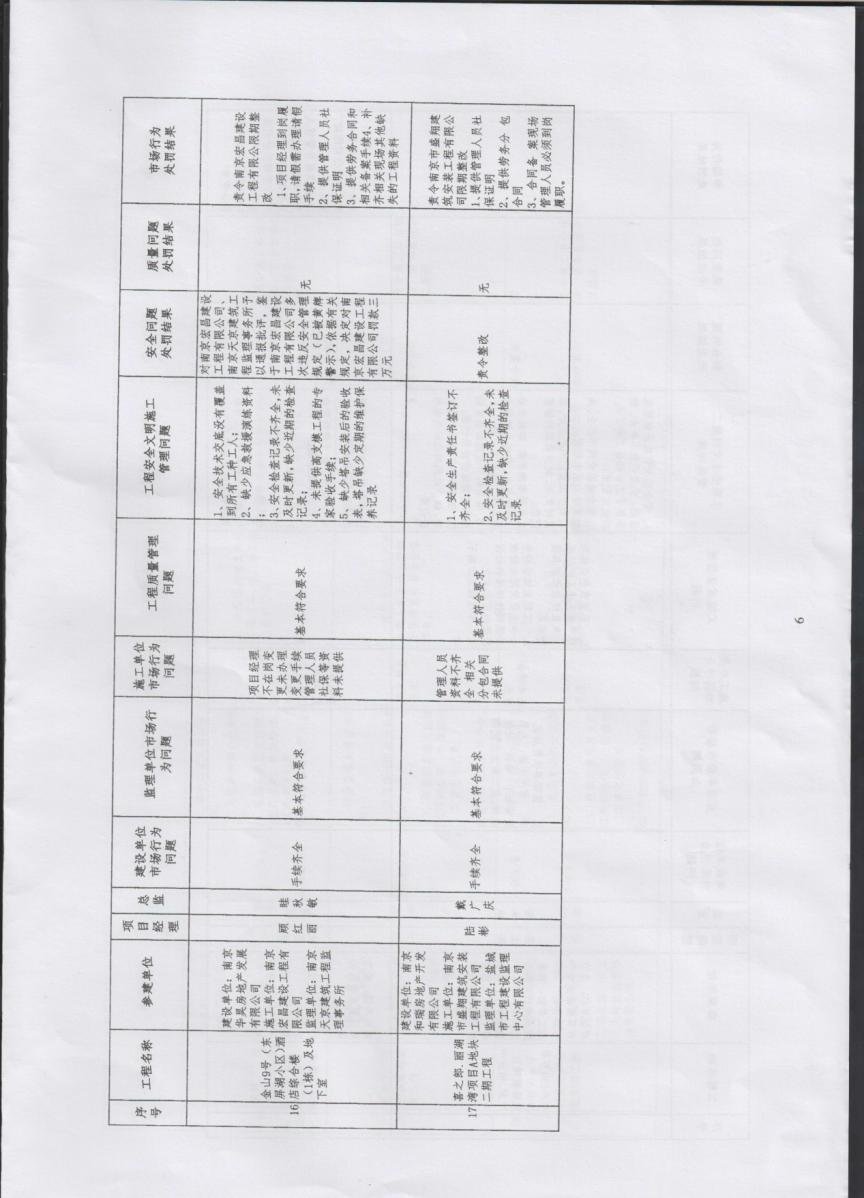 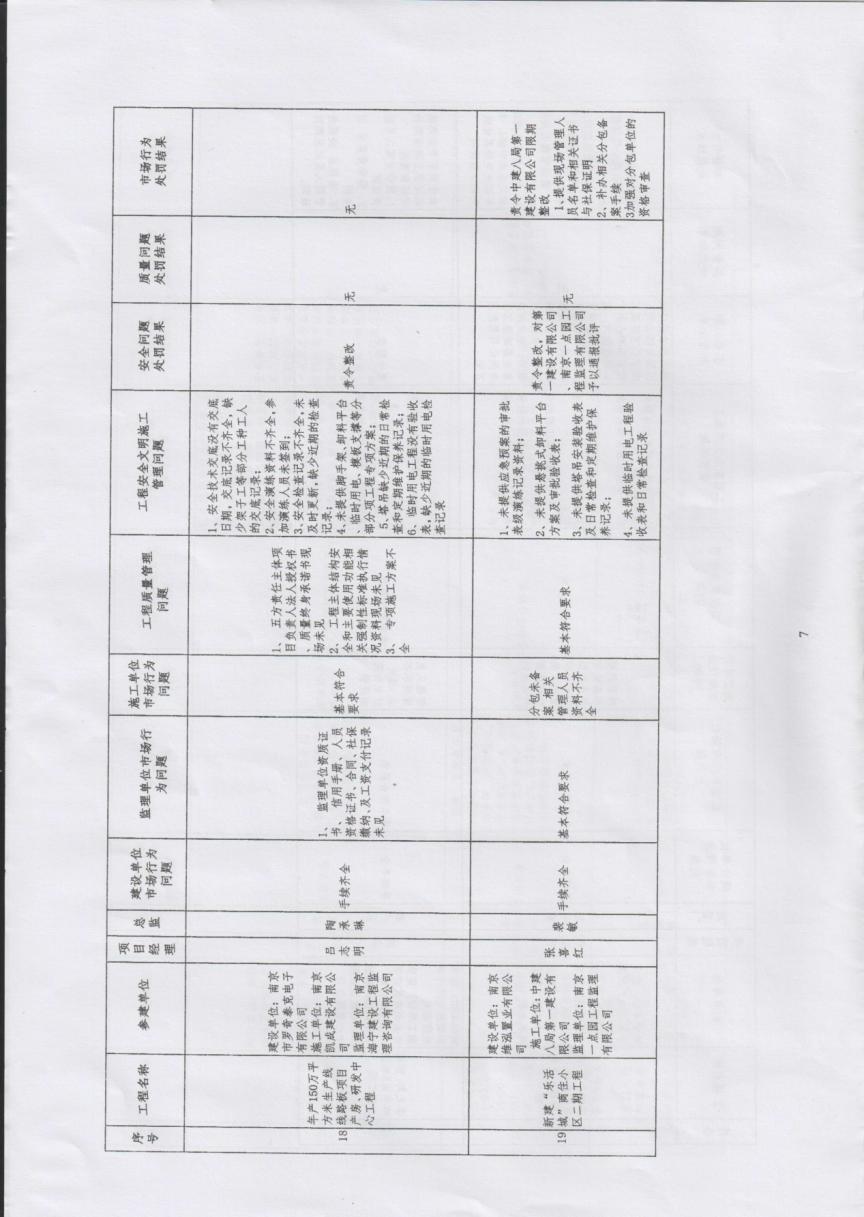 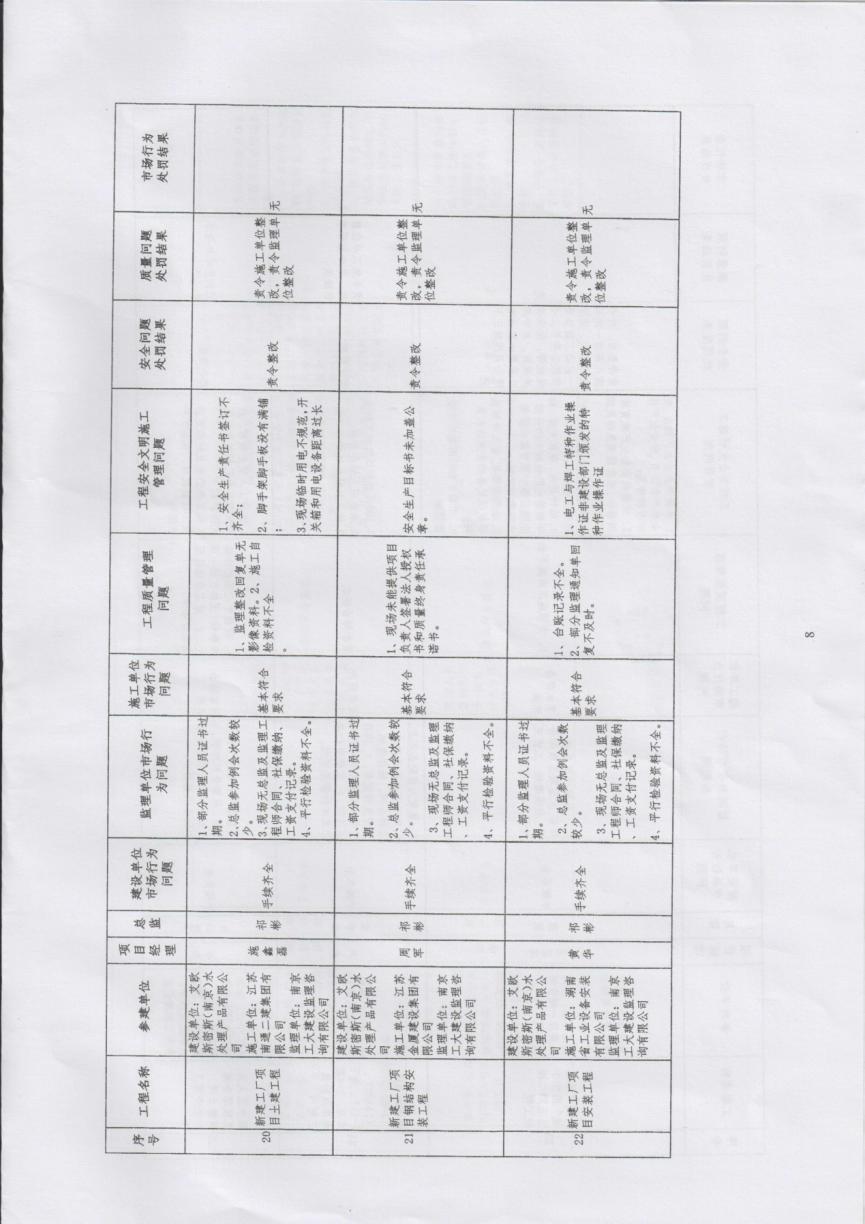 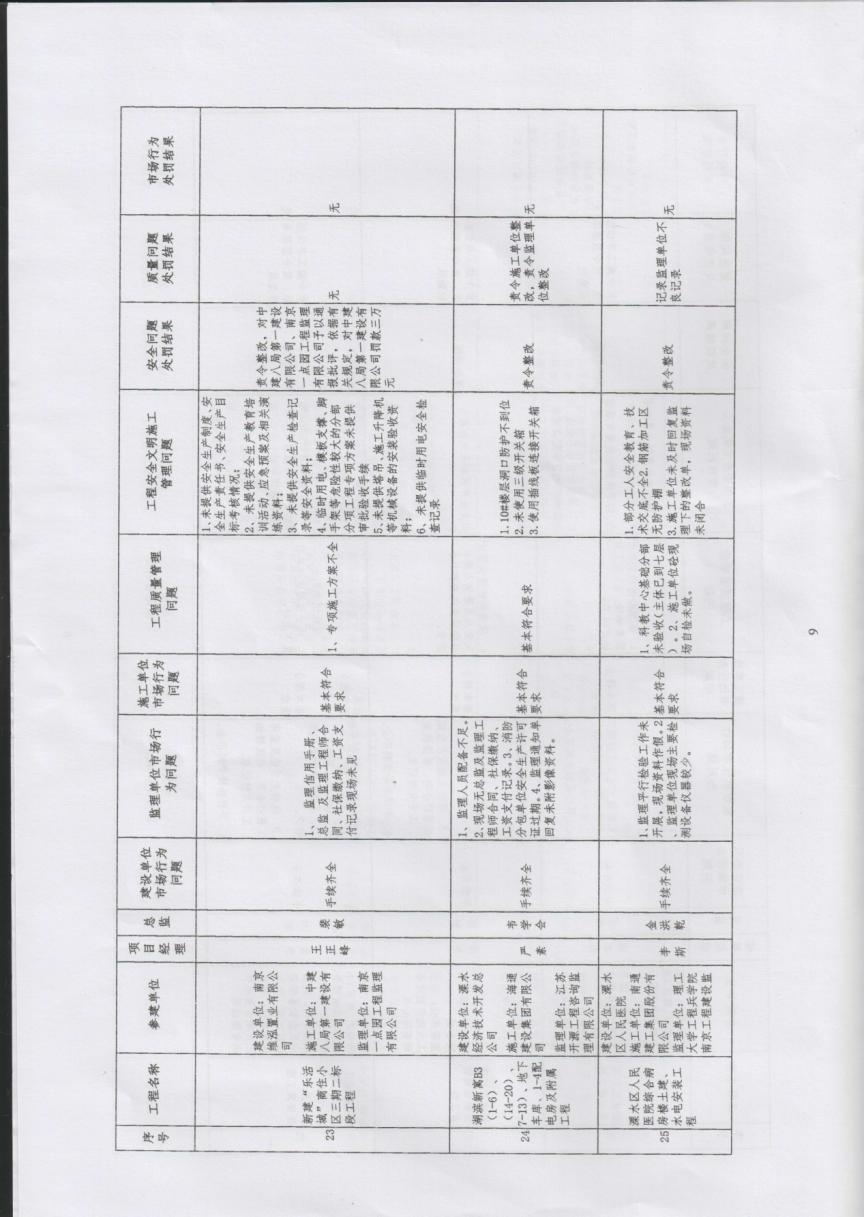 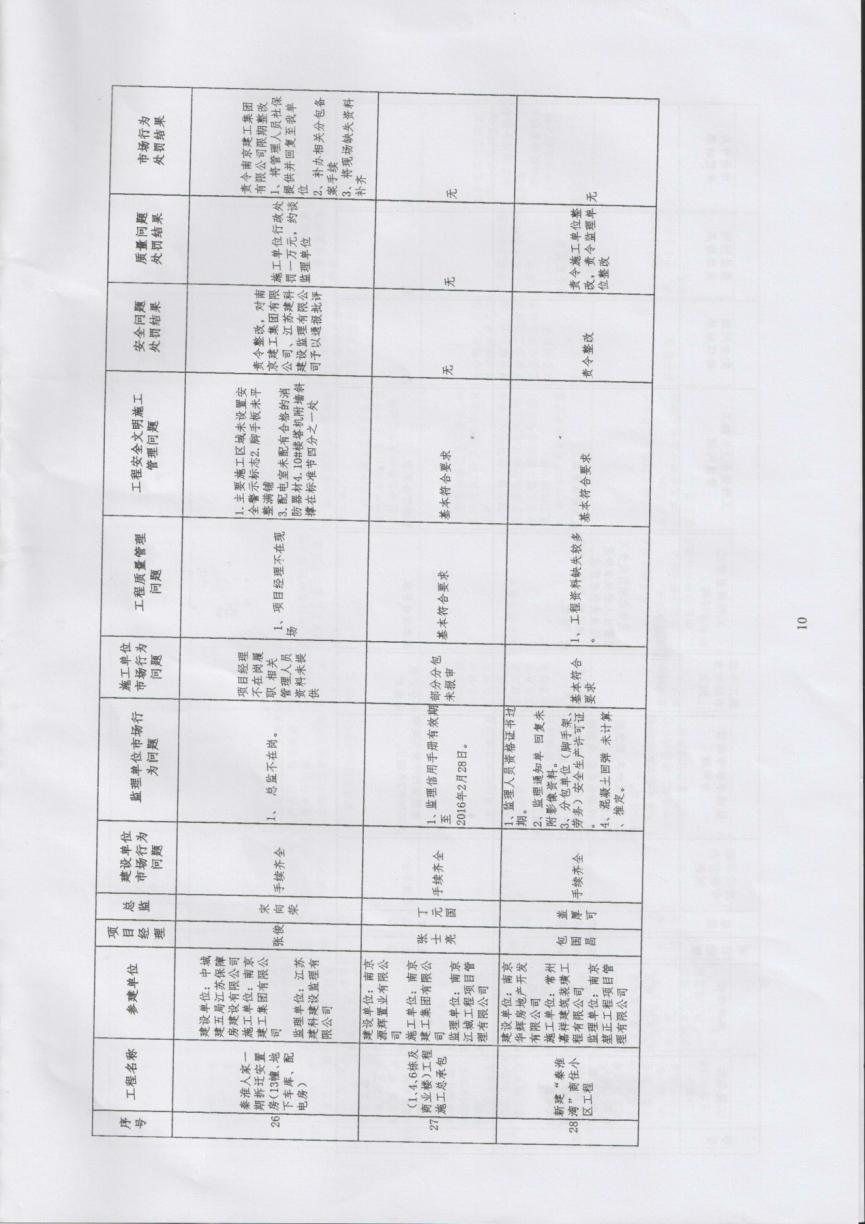 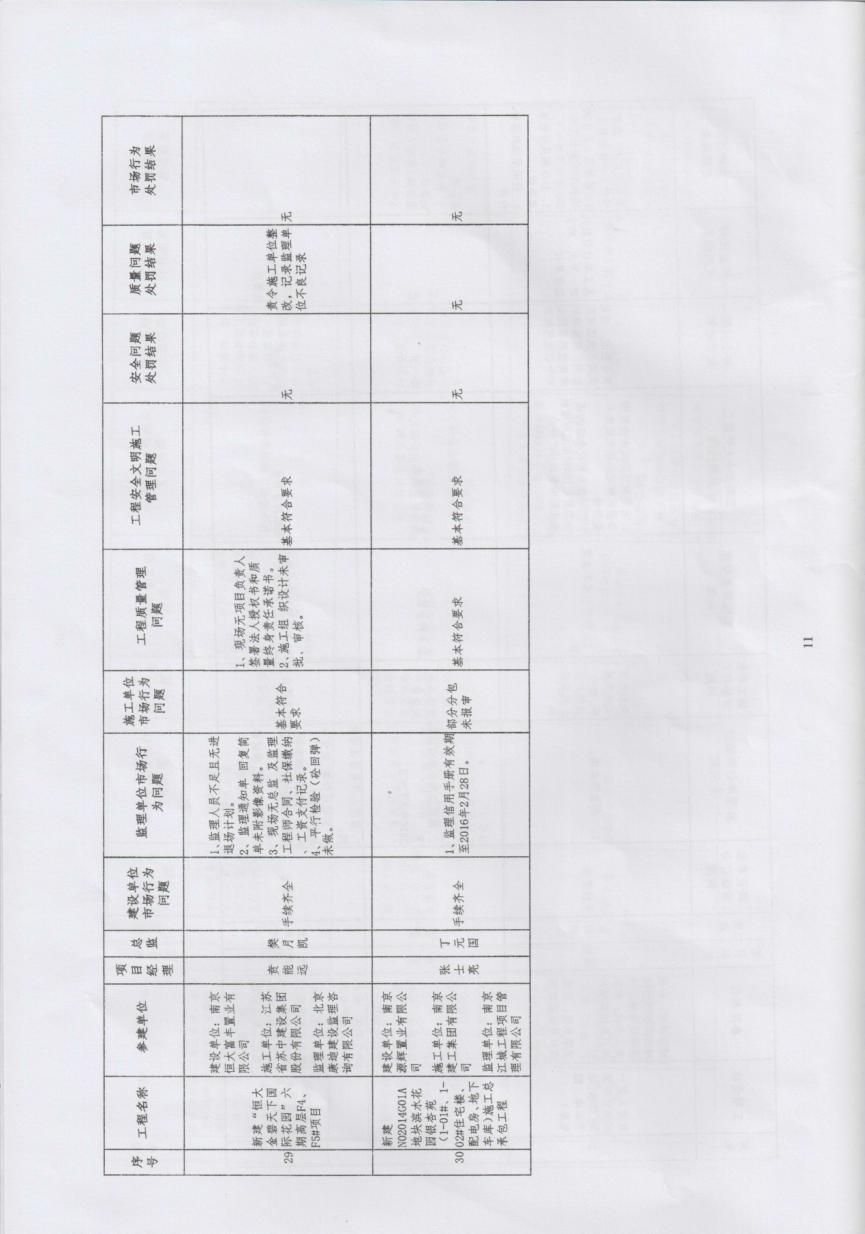 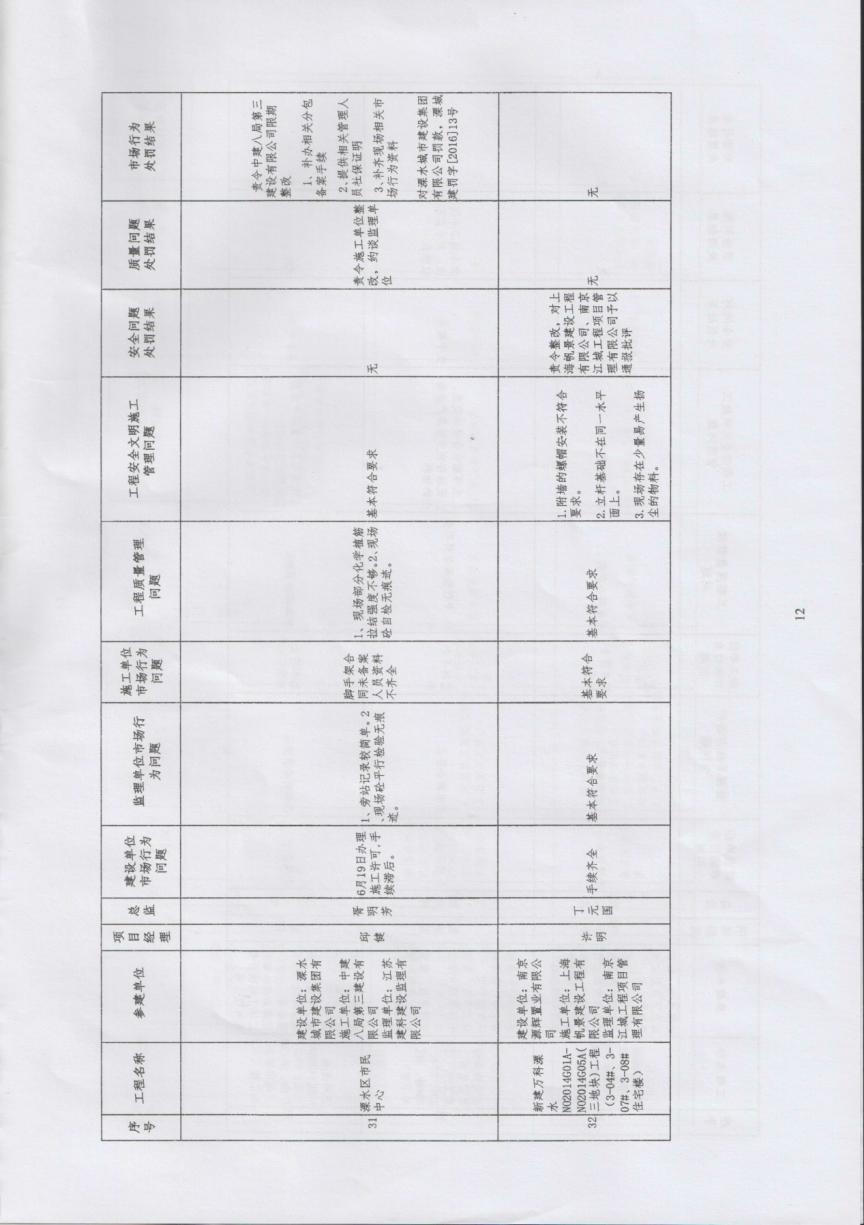 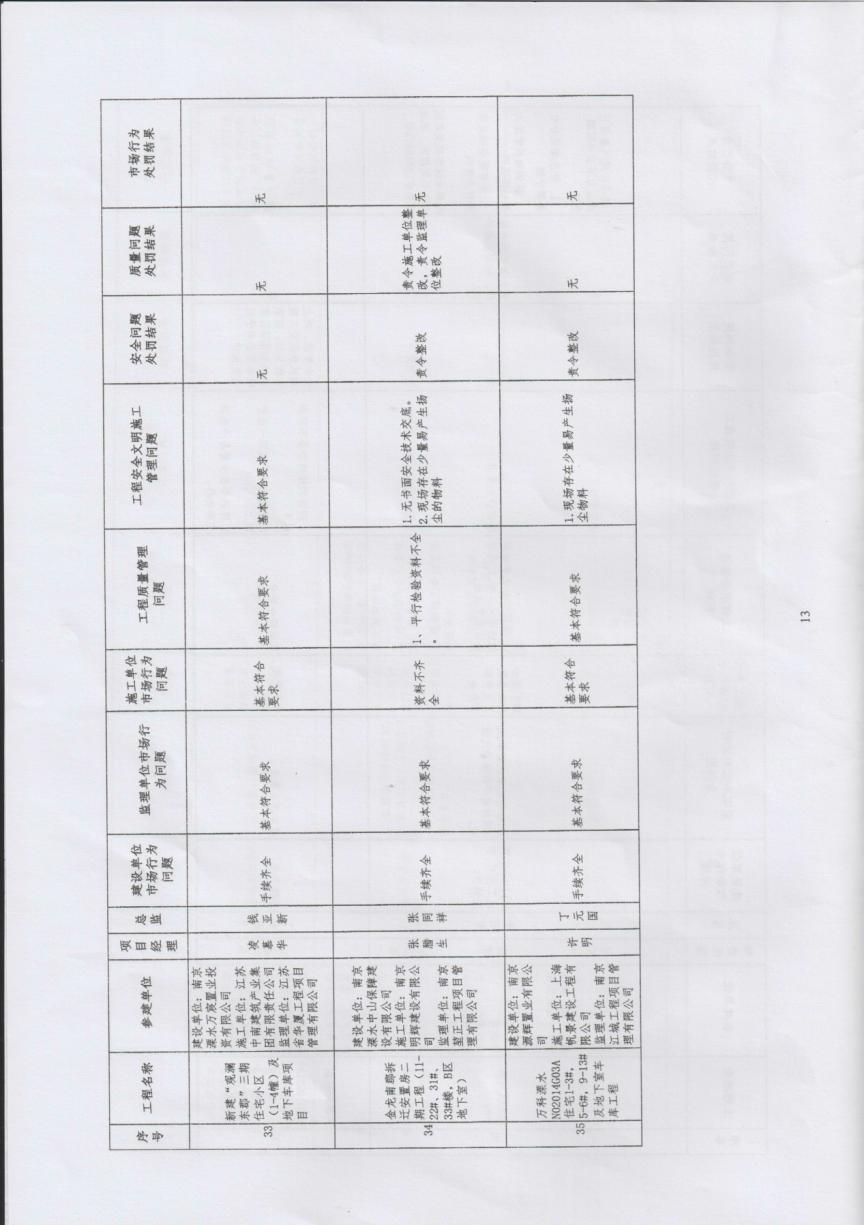 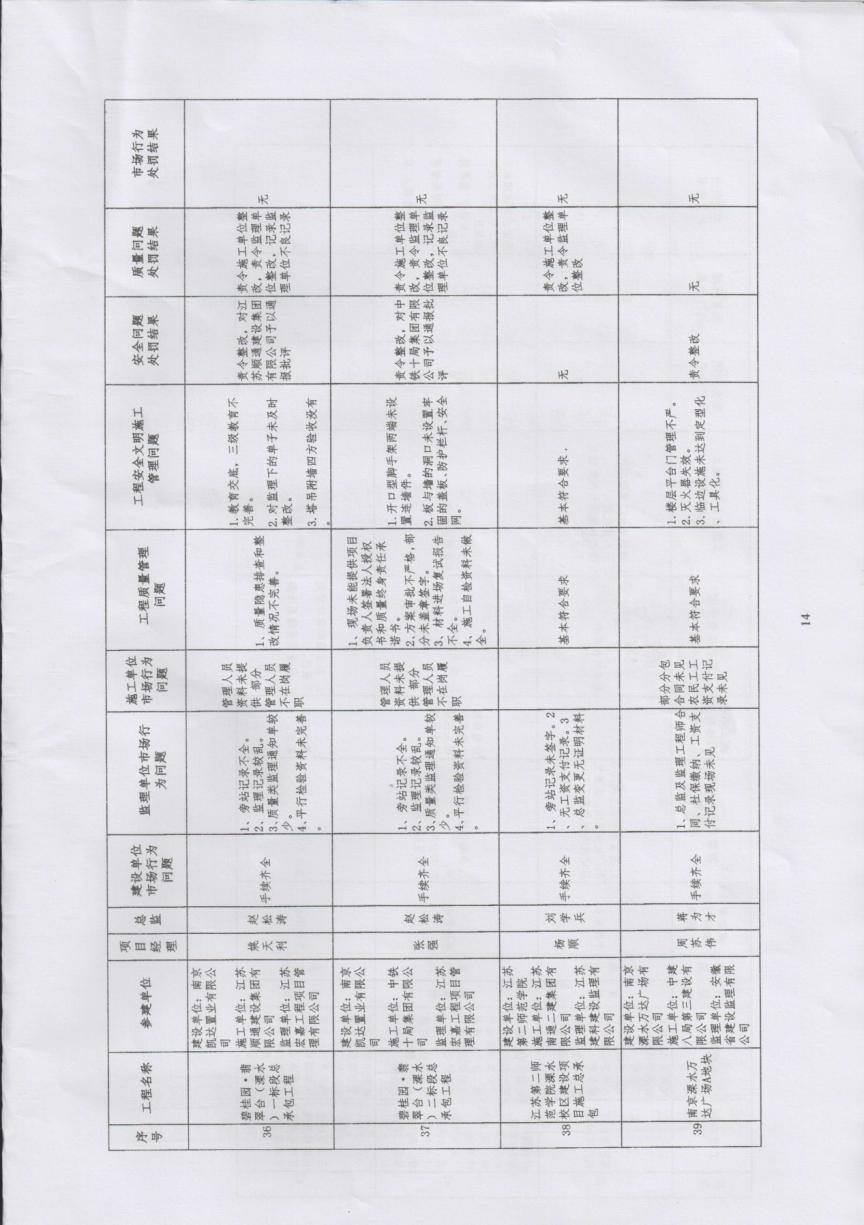 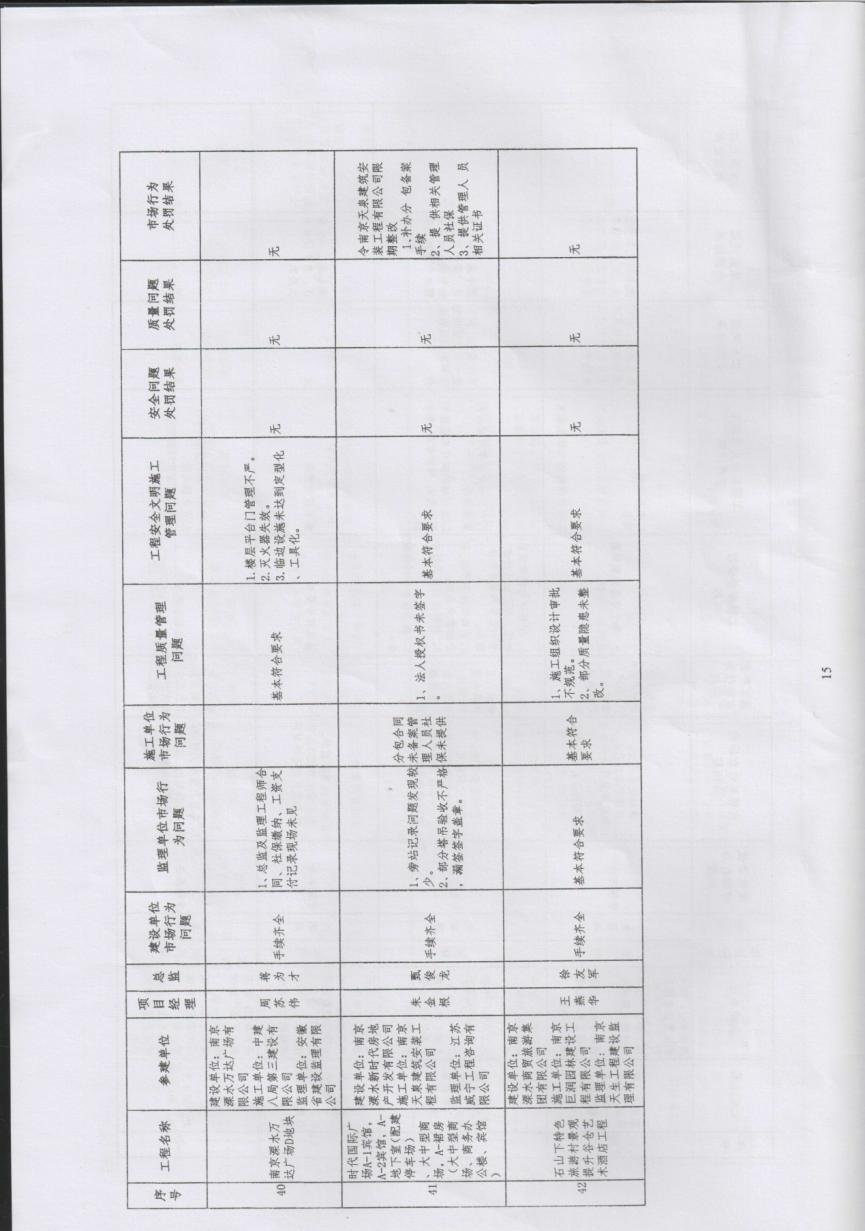 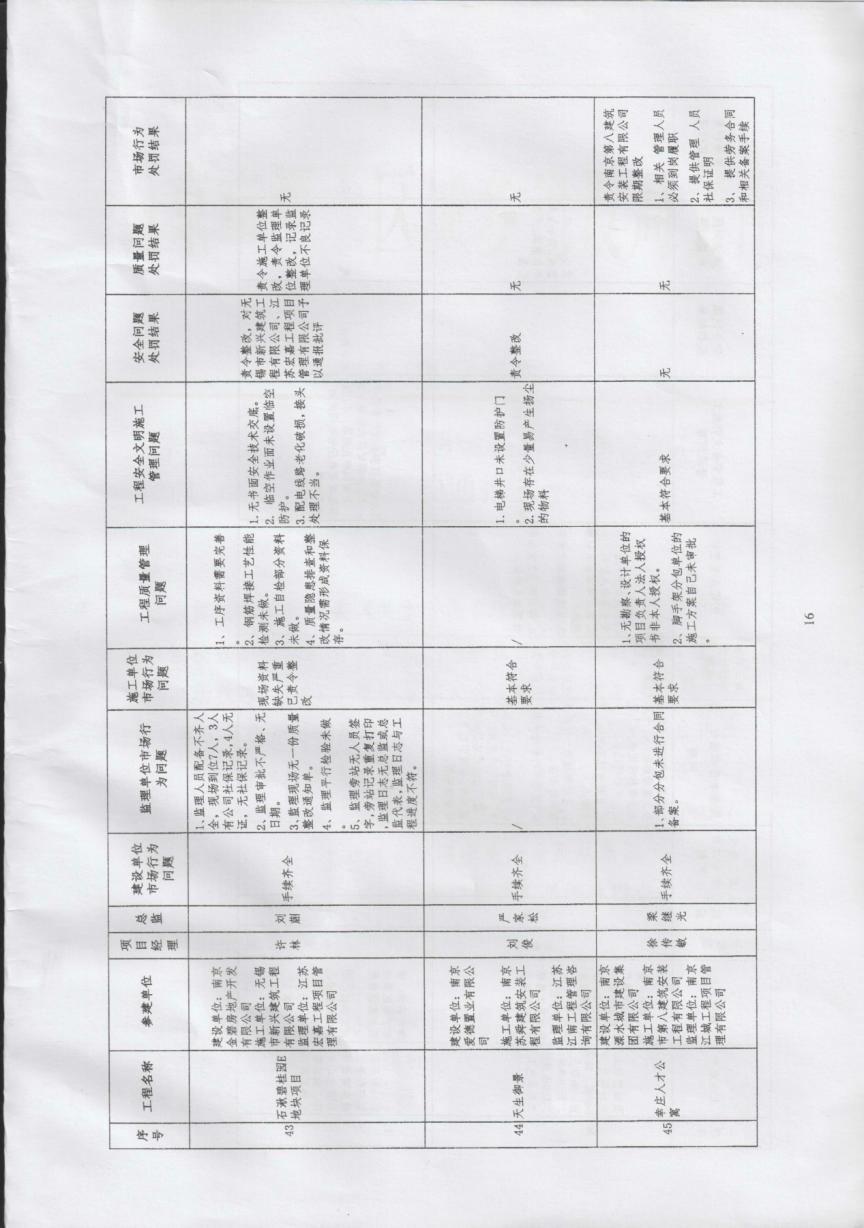 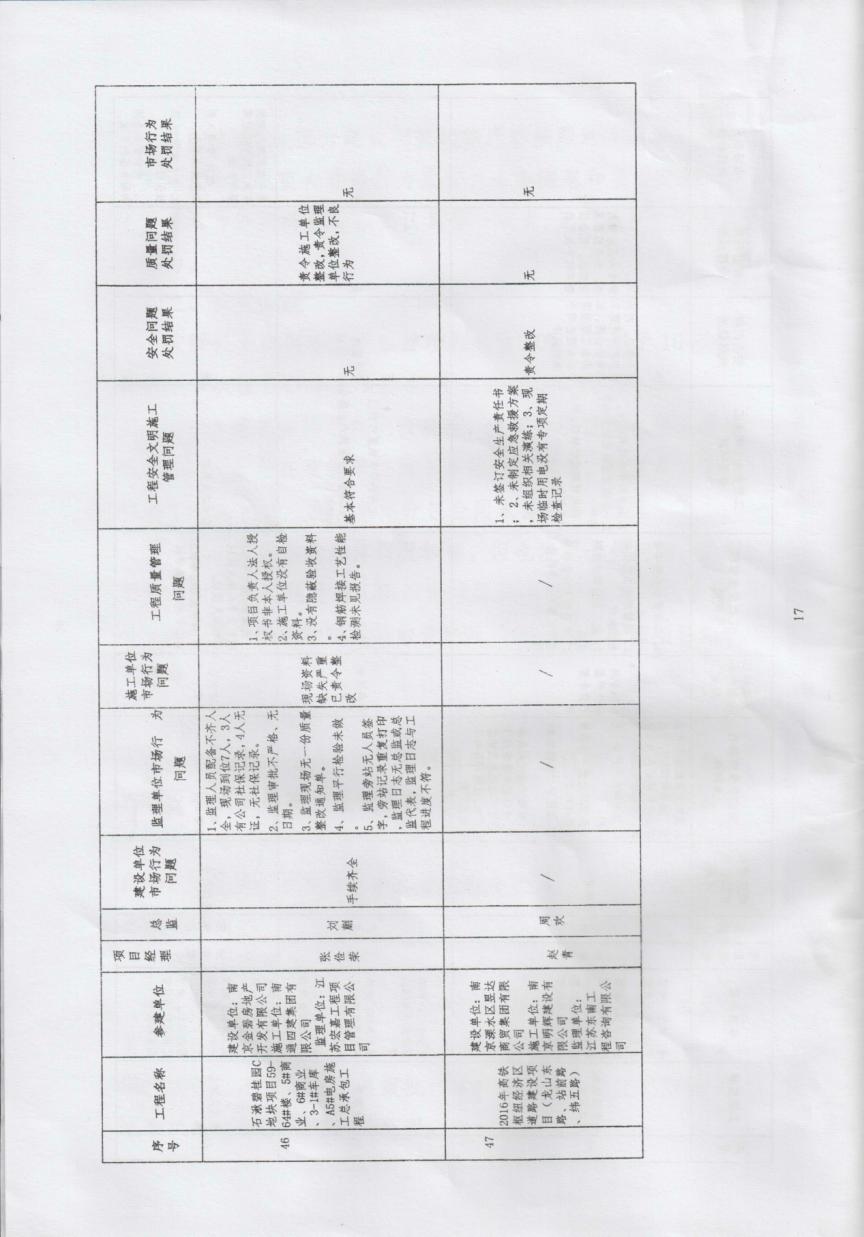 